附件2     江西省2023年普通高考报名登记表县（市、区）教育考试中心         报名点            应试卷种         科类         江西省2023年普通高考考生网上报名填表说明 一、所有报考普通高校招生的考生（包括参加保送，强基计划，数学英才班，少年班，高水平艺术团、高水平运动队，运动训练、武术与民族传统体育专业单招，高职单招，职教师资，残障考生单招，中职学校技能竞赛获奖学生免试入学等特殊形式招生等）均须到报名点采集报名信息后，仔细阅读本说明，再在网上准确填写本表。二、本表是依据教育部报名数据采集项目和标准设计的表格，所填内容将自动采集并生成考生电子档案，将作为考生的基础档案信息在考试、录取中使用。因此，考生须认真按要求如实准确、规范填写，如随意、虚假或错误填写导致影响录取等后果的由考生本人承担。三、除指定非考生填写的栏目外，各栏内容必须由考生本人在网上报名时输入；考生在报名点打印的《报名登记表》上签名，不得由他人代签。其中：1.县（市、区）教育考试中心：填所在县（市、区）名称；报名点：填报名点代码。2.应试语种：考生考试采用的卷种，填：中文。3.科类：普通考生的科类分别为文史类、理工类；报考“三校生”对口招生为“三校生”文理类。4.考生号:考生号是由县（区）教育考试中心按教育部统一要求编排并下达给考生的。由14位代码组成，每组代码的含义是：1          2         3         4         5          6        7          8         9        10        11        12        13       14                                                  科类代码   考生报名顺序号  年份代码  省市代码   设区市代码   县区代码  考试类型代码5.姓名、性别、民族、出生年月、身份证号码等信息，由报名点机读考生第二代居民身份证进行采集。6.考何种语种：在英语、俄语、日语、德语、法语、西班牙语中选填一种。7.考生类别：在应届、往届中选填其中一项；在城镇、农村中选填其中一项，城镇、农村指城镇户籍或农村户籍，依据《报名办法》中“农村考生身份确认原则”填写,高校专项、地方专项（含农村医学定向）等要求考生具有农村户籍。8.考生分类：0普通高中毕业生，1中职毕业生，2退役军人，3下岗失业人员，4农民工，5高素质农民，9其他群体。9.政治面貌：中共党员，中共预备党员，共青团员，民革会员，民盟盟员，民建会员，民进会员，农工党党员，致公党党员，九三学社社员，台盟盟员，无党派民主人士，群众。10.毕业学校：在“中学代码表”中查找选择填报。11.毕业类别：高中毕业，中等师范毕业，其他中等专业学校毕业，职业高中毕业，技工学校毕业，其他中等学历教育毕业，高中毕业同等学力，高职（专科）学历教育毕业，本科（含）以上学历教育毕业。12.考试类型：(1)普通考生填“秋季统考”；（2）“三校生”文理类考生填“三校生”；（3）报考少年班考生填“少年班”。13.考生特征：是否为残障人员，此项仅残疾考生勾选并准确填写残疾人证号。14.报考层次：普通考生在1本科，2本科兼报高职（专科），3高职（专科）三个选项中勾选一个。15.艺术、体育兼报科类：1.艺术类，2.体育类。其中，艺术类分七个选项：1.1美术与设计学类、1.2音乐学类（声乐）、1.3音乐学类（器乐）、1.4舞蹈学类、1.5戏剧影视文学（广播电视编导）、1.6播音与主持艺术、1.7艺术类特殊专业。1.1-1.6为艺术类统考专业。1.7为艺术类非统考专业。其中选择音乐学类（器乐）专业的考生必须选择一个乐器种类并选填一件乐器名称；乐器种类和名称一经选报，后续不得更改。建议选报特殊专业的考生同时选报相应或相关的统考专业。艺术类7个选项中，凡选报了前6项任意一项的考生，均视为同时兼报了艺术类特殊专业，无须再选报。体育考生必须在篮球和足球2个项目中选报其一。“三校生”考生兼报艺术类：只能选择1.1美术与设计学类。报其他选项无效。16.凡报考2023年普通高校高水平艺术团、高水平运动队和运动训练、武术与民族传统体育专业等特殊类型招生的考生，须及时关注拟报高校网站以及阳光高考“教育部高校招生阳光工程指定平台”、“中国运动文化教育网”“体教联盟APP”等，根据高校确定的报名条件，提交材料并申请参加相关项目专业测试。报考运动训练、武术与民族传统体育专业及高校高水平运动队且获国家一级运动员（含）以上资格的考生还须报名参加国家体育总局统一组织的文化考试。17.户口所在地：填考生本人户口所在地的市、县（市、区）、乡（镇、街道）、村（居委会）名称。18.录取通知书邮寄地址：应填考生本人家庭详细地址。19.收件人：应填考生本人或其亲属。20.录取期间联系电话：应填考生本人或亲属的2个电话号码，以便各级招生机构与考生联系。21.“本人简历”应从最后学历起往前推填，并要与《中学毕业生登记表》等表格信息相一致。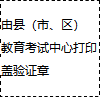 一寸免冠照片一寸免冠照片一寸免冠照片一寸免冠照片一寸免冠照片考生号2336考生号2336考生号2336考生号2336考生号2336考生号2336考生号2336考生号2336考生号2336姓名姓名姓名姓名一寸免冠照片一寸免冠照片一寸免冠照片一寸免冠照片一寸免冠照片出生日期出生日期出生日期出生日期出生日期   年  月  日   年  月  日   年  月  日身份证号性别性别一寸免冠照片一寸免冠照片一寸免冠照片一寸免冠照片一寸免冠照片考何种外语考何种外语考何种外语考何种外语考何种外语考何种外语考生类别应届  □   往届  □应届  □   往届  □应届  □   往届  □应届  □   往届  □考生分类考生分类一寸免冠照片一寸免冠照片一寸免冠照片一寸免冠照片一寸免冠照片考何种外语考何种外语考何种外语考何种外语考何种外语考何种外语考生类别城镇  □   农村  □城镇  □   农村  □城镇  □   农村  □城镇  □   农村  □考生分类考生分类一寸免冠照片一寸免冠照片一寸免冠照片一寸免冠照片一寸免冠照片民族民族民族政治面貌政治面貌考试类型考试类型考试类型一寸免冠照片一寸免冠照片一寸免冠照片一寸免冠照片一寸免冠照片毕业类别毕业类别毕业类别毕业类别毕业类别毕业类别考生特征□残障人员  残疾人证号：□残障人员  残疾人证号：□残障人员  残疾人证号：□残障人员  残疾人证号：□残障人员  残疾人证号：□残障人员  残疾人证号：□残障人员  残疾人证号：一寸免冠照片一寸免冠照片一寸免冠照片一寸免冠照片一寸免冠照片毕业学校毕业学校毕业学校毕业学校毕业学校毕业学校报考层次报考层次报考层次报考层次报考层次1.本科□    2.本科兼报高职（专科）□      3.高职（专科）□1.本科□    2.本科兼报高职（专科）□      3.高职（专科）□1.本科□    2.本科兼报高职（专科）□      3.高职（专科）□1.本科□    2.本科兼报高职（专科）□      3.高职（专科）□1.本科□    2.本科兼报高职（专科）□      3.高职（专科）□1.本科□    2.本科兼报高职（专科）□      3.高职（专科）□1.本科□    2.本科兼报高职（专科）□      3.高职（专科）□1.本科□    2.本科兼报高职（专科）□      3.高职（专科）□1.本科□    2.本科兼报高职（专科）□      3.高职（专科）□1.本科□    2.本科兼报高职（专科）□      3.高职（专科）□1.本科□    2.本科兼报高职（专科）□      3.高职（专科）□1.本科□    2.本科兼报高职（专科）□      3.高职（专科）□1.本科□    2.本科兼报高职（专科）□      3.高职（专科）□1.本科□    2.本科兼报高职（专科）□      3.高职（专科）□1.本科□    2.本科兼报高职（专科）□      3.高职（专科）□1.本科□    2.本科兼报高职（专科）□      3.高职（专科）□兼报科类兼报科类兼报科类1.艺术类：1.1美术与设计学类□  1.2. 音乐学类（声乐）□  1.3音乐学类（器乐）□（所选的乐器种类和乐器名称）  1.4舞蹈学类□  1.5戏剧影视文学（广播电视编导）□  1.6播音与主持艺术□  1.7艺术类特殊专业□          (注：“三校生”文理类兼报艺术类仅可选择1.1美术与设计学类)2.体育类□:  2.1篮球□  2.2足球□  （须在篮球、足球中选考一项）1.艺术类：1.1美术与设计学类□  1.2. 音乐学类（声乐）□  1.3音乐学类（器乐）□（所选的乐器种类和乐器名称）  1.4舞蹈学类□  1.5戏剧影视文学（广播电视编导）□  1.6播音与主持艺术□  1.7艺术类特殊专业□          (注：“三校生”文理类兼报艺术类仅可选择1.1美术与设计学类)2.体育类□:  2.1篮球□  2.2足球□  （须在篮球、足球中选考一项）1.艺术类：1.1美术与设计学类□  1.2. 音乐学类（声乐）□  1.3音乐学类（器乐）□（所选的乐器种类和乐器名称）  1.4舞蹈学类□  1.5戏剧影视文学（广播电视编导）□  1.6播音与主持艺术□  1.7艺术类特殊专业□          (注：“三校生”文理类兼报艺术类仅可选择1.1美术与设计学类)2.体育类□:  2.1篮球□  2.2足球□  （须在篮球、足球中选考一项）1.艺术类：1.1美术与设计学类□  1.2. 音乐学类（声乐）□  1.3音乐学类（器乐）□（所选的乐器种类和乐器名称）  1.4舞蹈学类□  1.5戏剧影视文学（广播电视编导）□  1.6播音与主持艺术□  1.7艺术类特殊专业□          (注：“三校生”文理类兼报艺术类仅可选择1.1美术与设计学类)2.体育类□:  2.1篮球□  2.2足球□  （须在篮球、足球中选考一项）1.艺术类：1.1美术与设计学类□  1.2. 音乐学类（声乐）□  1.3音乐学类（器乐）□（所选的乐器种类和乐器名称）  1.4舞蹈学类□  1.5戏剧影视文学（广播电视编导）□  1.6播音与主持艺术□  1.7艺术类特殊专业□          (注：“三校生”文理类兼报艺术类仅可选择1.1美术与设计学类)2.体育类□:  2.1篮球□  2.2足球□  （须在篮球、足球中选考一项）1.艺术类：1.1美术与设计学类□  1.2. 音乐学类（声乐）□  1.3音乐学类（器乐）□（所选的乐器种类和乐器名称）  1.4舞蹈学类□  1.5戏剧影视文学（广播电视编导）□  1.6播音与主持艺术□  1.7艺术类特殊专业□          (注：“三校生”文理类兼报艺术类仅可选择1.1美术与设计学类)2.体育类□:  2.1篮球□  2.2足球□  （须在篮球、足球中选考一项）1.艺术类：1.1美术与设计学类□  1.2. 音乐学类（声乐）□  1.3音乐学类（器乐）□（所选的乐器种类和乐器名称）  1.4舞蹈学类□  1.5戏剧影视文学（广播电视编导）□  1.6播音与主持艺术□  1.7艺术类特殊专业□          (注：“三校生”文理类兼报艺术类仅可选择1.1美术与设计学类)2.体育类□:  2.1篮球□  2.2足球□  （须在篮球、足球中选考一项）1.艺术类：1.1美术与设计学类□  1.2. 音乐学类（声乐）□  1.3音乐学类（器乐）□（所选的乐器种类和乐器名称）  1.4舞蹈学类□  1.5戏剧影视文学（广播电视编导）□  1.6播音与主持艺术□  1.7艺术类特殊专业□          (注：“三校生”文理类兼报艺术类仅可选择1.1美术与设计学类)2.体育类□:  2.1篮球□  2.2足球□  （须在篮球、足球中选考一项）1.艺术类：1.1美术与设计学类□  1.2. 音乐学类（声乐）□  1.3音乐学类（器乐）□（所选的乐器种类和乐器名称）  1.4舞蹈学类□  1.5戏剧影视文学（广播电视编导）□  1.6播音与主持艺术□  1.7艺术类特殊专业□          (注：“三校生”文理类兼报艺术类仅可选择1.1美术与设计学类)2.体育类□:  2.1篮球□  2.2足球□  （须在篮球、足球中选考一项）1.艺术类：1.1美术与设计学类□  1.2. 音乐学类（声乐）□  1.3音乐学类（器乐）□（所选的乐器种类和乐器名称）  1.4舞蹈学类□  1.5戏剧影视文学（广播电视编导）□  1.6播音与主持艺术□  1.7艺术类特殊专业□          (注：“三校生”文理类兼报艺术类仅可选择1.1美术与设计学类)2.体育类□:  2.1篮球□  2.2足球□  （须在篮球、足球中选考一项）1.艺术类：1.1美术与设计学类□  1.2. 音乐学类（声乐）□  1.3音乐学类（器乐）□（所选的乐器种类和乐器名称）  1.4舞蹈学类□  1.5戏剧影视文学（广播电视编导）□  1.6播音与主持艺术□  1.7艺术类特殊专业□          (注：“三校生”文理类兼报艺术类仅可选择1.1美术与设计学类)2.体育类□:  2.1篮球□  2.2足球□  （须在篮球、足球中选考一项）1.艺术类：1.1美术与设计学类□  1.2. 音乐学类（声乐）□  1.3音乐学类（器乐）□（所选的乐器种类和乐器名称）  1.4舞蹈学类□  1.5戏剧影视文学（广播电视编导）□  1.6播音与主持艺术□  1.7艺术类特殊专业□          (注：“三校生”文理类兼报艺术类仅可选择1.1美术与设计学类)2.体育类□:  2.1篮球□  2.2足球□  （须在篮球、足球中选考一项）1.艺术类：1.1美术与设计学类□  1.2. 音乐学类（声乐）□  1.3音乐学类（器乐）□（所选的乐器种类和乐器名称）  1.4舞蹈学类□  1.5戏剧影视文学（广播电视编导）□  1.6播音与主持艺术□  1.7艺术类特殊专业□          (注：“三校生”文理类兼报艺术类仅可选择1.1美术与设计学类)2.体育类□:  2.1篮球□  2.2足球□  （须在篮球、足球中选考一项）1.艺术类：1.1美术与设计学类□  1.2. 音乐学类（声乐）□  1.3音乐学类（器乐）□（所选的乐器种类和乐器名称）  1.4舞蹈学类□  1.5戏剧影视文学（广播电视编导）□  1.6播音与主持艺术□  1.7艺术类特殊专业□          (注：“三校生”文理类兼报艺术类仅可选择1.1美术与设计学类)2.体育类□:  2.1篮球□  2.2足球□  （须在篮球、足球中选考一项）1.艺术类：1.1美术与设计学类□  1.2. 音乐学类（声乐）□  1.3音乐学类（器乐）□（所选的乐器种类和乐器名称）  1.4舞蹈学类□  1.5戏剧影视文学（广播电视编导）□  1.6播音与主持艺术□  1.7艺术类特殊专业□          (注：“三校生”文理类兼报艺术类仅可选择1.1美术与设计学类)2.体育类□:  2.1篮球□  2.2足球□  （须在篮球、足球中选考一项）1.艺术类：1.1美术与设计学类□  1.2. 音乐学类（声乐）□  1.3音乐学类（器乐）□（所选的乐器种类和乐器名称）  1.4舞蹈学类□  1.5戏剧影视文学（广播电视编导）□  1.6播音与主持艺术□  1.7艺术类特殊专业□          (注：“三校生”文理类兼报艺术类仅可选择1.1美术与设计学类)2.体育类□:  2.1篮球□  2.2足球□  （须在篮球、足球中选考一项）1.艺术类：1.1美术与设计学类□  1.2. 音乐学类（声乐）□  1.3音乐学类（器乐）□（所选的乐器种类和乐器名称）  1.4舞蹈学类□  1.5戏剧影视文学（广播电视编导）□  1.6播音与主持艺术□  1.7艺术类特殊专业□          (注：“三校生”文理类兼报艺术类仅可选择1.1美术与设计学类)2.体育类□:  2.1篮球□  2.2足球□  （须在篮球、足球中选考一项）1.艺术类：1.1美术与设计学类□  1.2. 音乐学类（声乐）□  1.3音乐学类（器乐）□（所选的乐器种类和乐器名称）  1.4舞蹈学类□  1.5戏剧影视文学（广播电视编导）□  1.6播音与主持艺术□  1.7艺术类特殊专业□          (注：“三校生”文理类兼报艺术类仅可选择1.1美术与设计学类)2.体育类□:  2.1篮球□  2.2足球□  （须在篮球、足球中选考一项）户口所在地             市           县（市、区）           乡（镇、街道）              村（居委会）户口所在地             市           县（市、区）           乡（镇、街道）              村（居委会）户口所在地             市           县（市、区）           乡（镇、街道）              村（居委会）户口所在地             市           县（市、区）           乡（镇、街道）              村（居委会）户口所在地             市           县（市、区）           乡（镇、街道）              村（居委会）户口所在地             市           县（市、区）           乡（镇、街道）              村（居委会）户口所在地             市           县（市、区）           乡（镇、街道）              村（居委会）户口所在地             市           县（市、区）           乡（镇、街道）              村（居委会）户口所在地             市           县（市、区）           乡（镇、街道）              村（居委会）户口所在地             市           县（市、区）           乡（镇、街道）              村（居委会）户口所在地             市           县（市、区）           乡（镇、街道）              村（居委会）户口所在地             市           县（市、区）           乡（镇、街道）              村（居委会）户口所在地             市           县（市、区）           乡（镇、街道）              村（居委会）户口所在地             市           县（市、区）           乡（镇、街道）              村（居委会）户口所在地             市           县（市、区）           乡（镇、街道）              村（居委会）户口所在地             市           县（市、区）           乡（镇、街道）              村（居委会）户口所在地             市           县（市、区）           乡（镇、街道）              村（居委会）户口所在地             市           县（市、区）           乡（镇、街道）              村（居委会）户口所在地             市           县（市、区）           乡（镇、街道）              村（居委会）户口所在地             市           县（市、区）           乡（镇、街道）              村（居委会）户口所在地             市           县（市、区）           乡（镇、街道）              村（居委会）录取通知书邮寄地址录取通知书邮寄地址录取通知书邮寄地址录取通知书邮寄地址录取通知书邮寄地址录取通知书邮寄地址收件人收件人收件人邮政编码邮政编码邮政编码邮政编码录取期间联系电话录取期间联系电话录取期间联系电话录取期间联系电话②②②②②②②②本人简历从最后学历起自何年何月自何年何月自何年何月自何年何月自何年何月至何年何月至何年何月至何年何月至何年何月至何年何月在何地和单位学习或工作在何地和单位学习或工作在何地和单位学习或工作在何地和单位学习或工作任何职务任何职务任何职务证明人证明人本人简历从最后学历起本人简历从最后学历起本人简历从最后学历起有何特长有何特长有何特长有何特长有何特长有何特长有何特长何时何地受过何种奖励或处分何时何地受过何种奖励或处分何时何地受过何种奖励或处分何时何地受过何种奖励或处分何时何地受过何种奖励或处分何时何地受过何种奖励或处分何时何地受过何种奖励或处分签名确认表中各项信息：    我已仔细核对以上信息，准确无误。并承诺以上所填写的内容和提供的材料真实、准确，如有漏填误填或弄虚作假，产生的一切后果由本人承担。                                                  考生签名                                                                             年    月    日签名确认表中各项信息：    我已仔细核对以上信息，准确无误。并承诺以上所填写的内容和提供的材料真实、准确，如有漏填误填或弄虚作假，产生的一切后果由本人承担。                                                  考生签名                                                                             年    月    日签名确认表中各项信息：    我已仔细核对以上信息，准确无误。并承诺以上所填写的内容和提供的材料真实、准确，如有漏填误填或弄虚作假，产生的一切后果由本人承担。                                                  考生签名                                                                             年    月    日签名确认表中各项信息：    我已仔细核对以上信息，准确无误。并承诺以上所填写的内容和提供的材料真实、准确，如有漏填误填或弄虚作假，产生的一切后果由本人承担。                                                  考生签名                                                                             年    月    日签名确认表中各项信息：    我已仔细核对以上信息，准确无误。并承诺以上所填写的内容和提供的材料真实、准确，如有漏填误填或弄虚作假，产生的一切后果由本人承担。                                                  考生签名                                                                             年    月    日签名确认表中各项信息：    我已仔细核对以上信息，准确无误。并承诺以上所填写的内容和提供的材料真实、准确，如有漏填误填或弄虚作假，产生的一切后果由本人承担。                                                  考生签名                                                                             年    月    日签名确认表中各项信息：    我已仔细核对以上信息，准确无误。并承诺以上所填写的内容和提供的材料真实、准确，如有漏填误填或弄虚作假，产生的一切后果由本人承担。                                                  考生签名                                                                             年    月    日签名确认表中各项信息：    我已仔细核对以上信息，准确无误。并承诺以上所填写的内容和提供的材料真实、准确，如有漏填误填或弄虚作假，产生的一切后果由本人承担。                                                  考生签名                                                                             年    月    日签名确认表中各项信息：    我已仔细核对以上信息，准确无误。并承诺以上所填写的内容和提供的材料真实、准确，如有漏填误填或弄虚作假，产生的一切后果由本人承担。                                                  考生签名                                                                             年    月    日签名确认表中各项信息：    我已仔细核对以上信息，准确无误。并承诺以上所填写的内容和提供的材料真实、准确，如有漏填误填或弄虚作假，产生的一切后果由本人承担。                                                  考生签名                                                                             年    月    日签名确认表中各项信息：    我已仔细核对以上信息，准确无误。并承诺以上所填写的内容和提供的材料真实、准确，如有漏填误填或弄虚作假，产生的一切后果由本人承担。                                                  考生签名                                                                             年    月    日签名确认表中各项信息：    我已仔细核对以上信息，准确无误。并承诺以上所填写的内容和提供的材料真实、准确，如有漏填误填或弄虚作假，产生的一切后果由本人承担。                                                  考生签名                                                                             年    月    日签名确认表中各项信息：    我已仔细核对以上信息，准确无误。并承诺以上所填写的内容和提供的材料真实、准确，如有漏填误填或弄虚作假，产生的一切后果由本人承担。                                                  考生签名                                                                             年    月    日签名确认表中各项信息：    我已仔细核对以上信息，准确无误。并承诺以上所填写的内容和提供的材料真实、准确，如有漏填误填或弄虚作假，产生的一切后果由本人承担。                                                  考生签名                                                                             年    月    日签名确认表中各项信息：    我已仔细核对以上信息，准确无误。并承诺以上所填写的内容和提供的材料真实、准确，如有漏填误填或弄虚作假，产生的一切后果由本人承担。                                                  考生签名                                                                             年    月    日签名确认表中各项信息：    我已仔细核对以上信息，准确无误。并承诺以上所填写的内容和提供的材料真实、准确，如有漏填误填或弄虚作假，产生的一切后果由本人承担。                                                  考生签名                                                                             年    月    日签名确认表中各项信息：    我已仔细核对以上信息，准确无误。并承诺以上所填写的内容和提供的材料真实、准确，如有漏填误填或弄虚作假，产生的一切后果由本人承担。                                                  考生签名                                                                             年    月    日签名确认表中各项信息：    我已仔细核对以上信息，准确无误。并承诺以上所填写的内容和提供的材料真实、准确，如有漏填误填或弄虚作假，产生的一切后果由本人承担。                                                  考生签名                                                                             年    月    日签名确认表中各项信息：    我已仔细核对以上信息，准确无误。并承诺以上所填写的内容和提供的材料真实、准确，如有漏填误填或弄虚作假，产生的一切后果由本人承担。                                                  考生签名                                                                             年    月    日签名确认表中各项信息：    我已仔细核对以上信息，准确无误。并承诺以上所填写的内容和提供的材料真实、准确，如有漏填误填或弄虚作假，产生的一切后果由本人承担。                                                  考生签名                                                                             年    月    日签名确认表中各项信息：    我已仔细核对以上信息，准确无误。并承诺以上所填写的内容和提供的材料真实、准确，如有漏填误填或弄虚作假，产生的一切后果由本人承担。                                                  考生签名                                                                             年    月    日2336